Calculus Projects for Math 162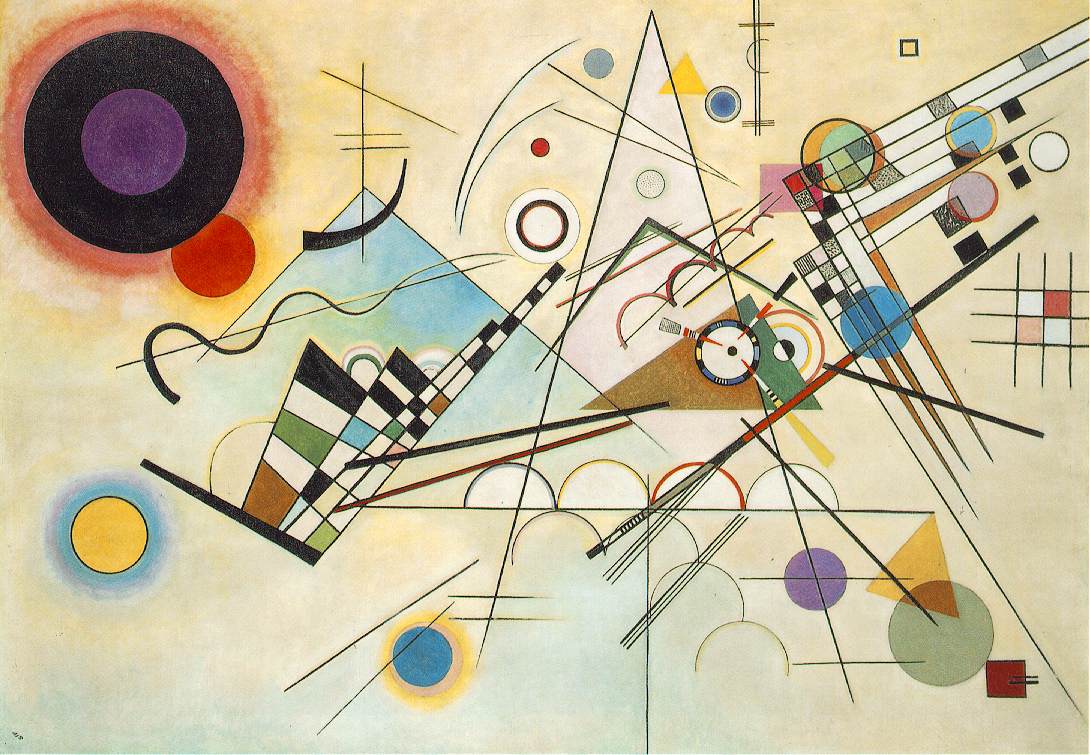 Wassily Kandinsky, Composition 8Select one of the eleven calculus “research projects” written by Professor R. Grant Woods (Calculus Mysteries and Thrillers, MAA).  The ratings for the projects are:Easy:  The Case of the Parabolic Pool TableEasy:  Calculus for ClimatologistsDifficult:  The Case of the Swiveling SpotlightModerate:  Finding the Salami CurveModerate:  Saving Lunar Station AlphaEasy:  The Case of the Cooling CadaverDifficult:  An Income Policy for MediocriaModerate:  Designing DipsticksDifficult:  The Case of the Gilded Goose-eggDifficult:  Sunken TreasureDifficult:  The Case of the Alien AgentIt is advisable to work in a group of size three, but you may choose to work on the project either individually or with only a single partner.  Mathematica may be useful in presenting graphs or performing calculations, but there is no requirement that Mathematica be employed in your solution. Your solution must be written in essay form, including calculations in an appendix.  Your project grade will take into account the difficulty level of your chosen project. Your solution must reflect the work of the group, not solutions that you may happen to find on the web.  If you use any solution or portion of a solution that you have found on the web, then your project will be given a grade of F.Due Date:  Wednesday, April 24, 2013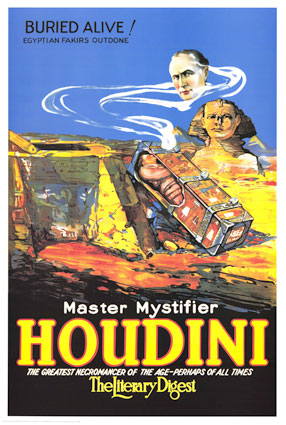 
  Course Home Page                    Department Home Page                    Loyola Home Page